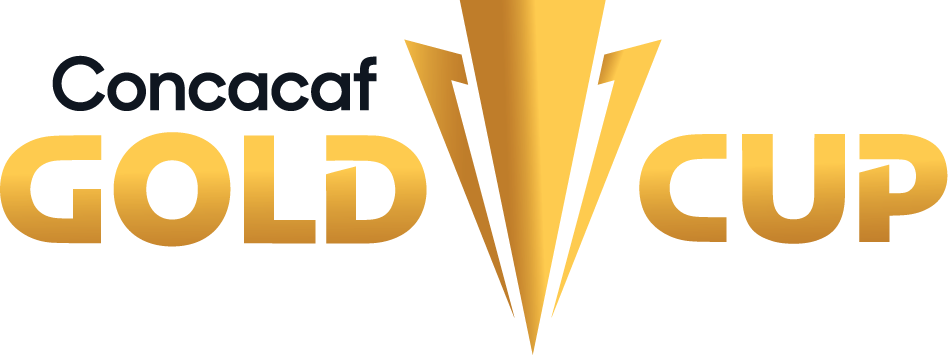 Group AST KITTS & NEVIS - UNITED STATESGroup A play at the Concacaf Gold Cup continues as the United States faces Saint Kitts and Nevis on Wednesday at CITYPARK in Saint Louis, Missouri.
SAINT KITTS AND NEVIS (SKN)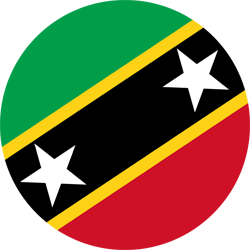 Gold Cup Appearances: 1 (2023).Best Result: Group Stage 2023.Gold Cup Record: GP-3 W-0 D-2 L-1 (GF-2 GA-5). *Include Prelims.Top scorers in Gold Cup: Tiquanny Williams (1), Tyquan Terrell (1).Assists Leader in Gold Cup: Tiquanny Williams (1).Players with the most appearances: Julani Archibald, Andre Burley, Jacob Hazel, Mervin Lewis, Yohannes Mitchum, Malique Roberts, Romaine Sawyers, Raheem Somersall, Omari Sterling-James, Tiquanny Williams, Tyquan Terrell (3 PJ).Saves (Editions 2015-2023): 11. Top Goalkeepers: Julani Archibald (11).Penalty Shootout: 2. WIN: 2. LOST: 0. 1-1 (3-2) vs. Curazao (First Round - Prelims Gold Cup 2023); 1-1 (4-2) vs. French Guiana (Second Round - Prelims Gold Cup 2023). Victory with the most goals: no wins. Two draws: 1-1 (2-3) vs. Curazao (Tyquan Terrell; Jürgen Locadia), First Round - Prelims Gold Cup 2023, DRV PNK Stadium, Fort Lauderdale (16-JUN); 1-1 (4-2) vs. French Guiana (Tiquanny Williams; Arnold Abelinti), Second Round - Prelims Gold Cup 2023, DRV PNK Stadium, Fort Lauderdale (20-JUN). Players to Watch:Tiquanny Williams had an influence on both goals scored by the Saint Kitts and Nevis national team in the 2023 Preliminary Round (1 assist against Curaçao and 1 goal against French Guiana). He completed 2 shots in the preliminary phase.Omari Sterling-James leads the list of shots in the Saint Kitts and Nevis squad (6). He was the only player who hit the target with 1 shot in the group stage debut against Trinidad and Tobago. Romaine Sawyers had the most shots in Saint Kitts' first match in a Gold Cup group stage (2).Raheem Somersall is the player with the most passes (108) and balls recovered (6) in the Saint Kitts and Nevis squad in the Gold Cup 202 (including their participation in the Preliminary Round).Julani Archibald made 2 saves and 3 clearances in Saint Kitts and Nevis' first match in Group A of the 2023 CONCACAF Gold Cup. He saved 3 penalties in the two final shootouts against Curaçao (2 in the First Round) and French Guiana (1 in the Second Round) of the Prelims for the group stage of the 2023 Gold Cup. The captain has 11 saves and 10 clearances.UNITED STATES (USA)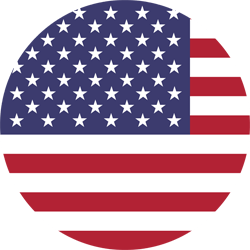 Gold Cup Appearances: 17 (1991, 1993, 1996, 1998, 2000, 2002, 2003, 2005, 2007, 2009, 2011, 2013, 2015, 2017, 2019, 2021, 2023).Best Result: Winner in Gold Cup 1991, 2002, 2005, 2007, 2013, 2017, 2021.Gold Cup Record: GP-86 W-67 D-10 L-9 (GF-174 GA-57).Top scorers in Gold Cup: Landon Donovan (18), Clint Dempsey (13), Eric Wynalda (9), Brian McBride (8), DaMarcus Beasley (6), Gyasi Zardes (6).Assists Leader in Gold Cup (Editions 2013-2023): Landon Donovan (10), Michael Bradley (7), Alejandro Bedoya (4), Clint Dempsey (3), Christian Pulisic (3), Stuart Holden (3), Gyasi Zardes (3).Players with the most appearances: Landon Donovan (34), Michael Bradley (25), Clint Dempsey (24), DaMarcus Beasley (23), Kasey Keller (23), Gyasi Zardes (22).Saves (Editions 2015-2023): 91. Top Goalkeepers: Brad Guzan (34), Matthew Turner (28), Zack Steffen (18).Penalty Shootout: 5. WIN: 3 (4-3 vs HON in Final 1991; 4-2 vs CAN in SF 2002, 3-1 a PAN in Final 2005). LOST: 2 (1-2 vs COL in QF 2000, 6-5 vs PAN in 3° place in 2015).Victory with the most goals: 6-0 vs. Trinidad & Tobago (Aaron Long x2, Gyasi Zardes x2, Christian Pulisic y Paul Arriola), Group D 2019 (22-JUN), FirstEnergy Stadium, Cleveland; y 6-0 vs. Cuba (Clint Dempsey x3, Gyasi Zardes, Aron Jóhansson y Omar González), Quarter finals - 2015, M&T Bank Stadium, Baltimore (18-JUL).Players to Watch:Matt Miazga was the player with the most accurate passes (64) in the United States' debut against Jamaica. The center-back completed 50% of the team's clearances in their Gold Cup 2023 debut (4 out of 8) and achieved an 85% pass accuracy.Brandon Vázquez scored the equalizer against Jamaica in the Gold Cup2023 debut, preventing USA from experiencing their first defeat in a Gold Cup opening match. The forward has recorded 2 goals in 4 matches with the national team (against Serbia in an international friendly and against Jamaica in the 2023 Gold Cup). He scored 2 goals in 2 appearances in the FIFA U-17 World Cup Chile 2015.Jordan Morris has a total of 12 matches in the history of the Copa Oro: 2017 (champion), 2019 (runner-up), and 2023, with 3 goals and 2 assists. He was included in the Best XI of the 2017 Gold Cup. Alongside Cristian Roldan, he had the most shots (2) against Jamaica.Matthew Turner saved a penalty in his Gold Cup 2023 debut against Leon Bailey (Jamaica), playing a crucial role in maintaining the scoreline in the opening match. The best goalkeeper of the previous edition and the current captain has made 28 saves in 7 Gold Cup games (4 clean sheets).